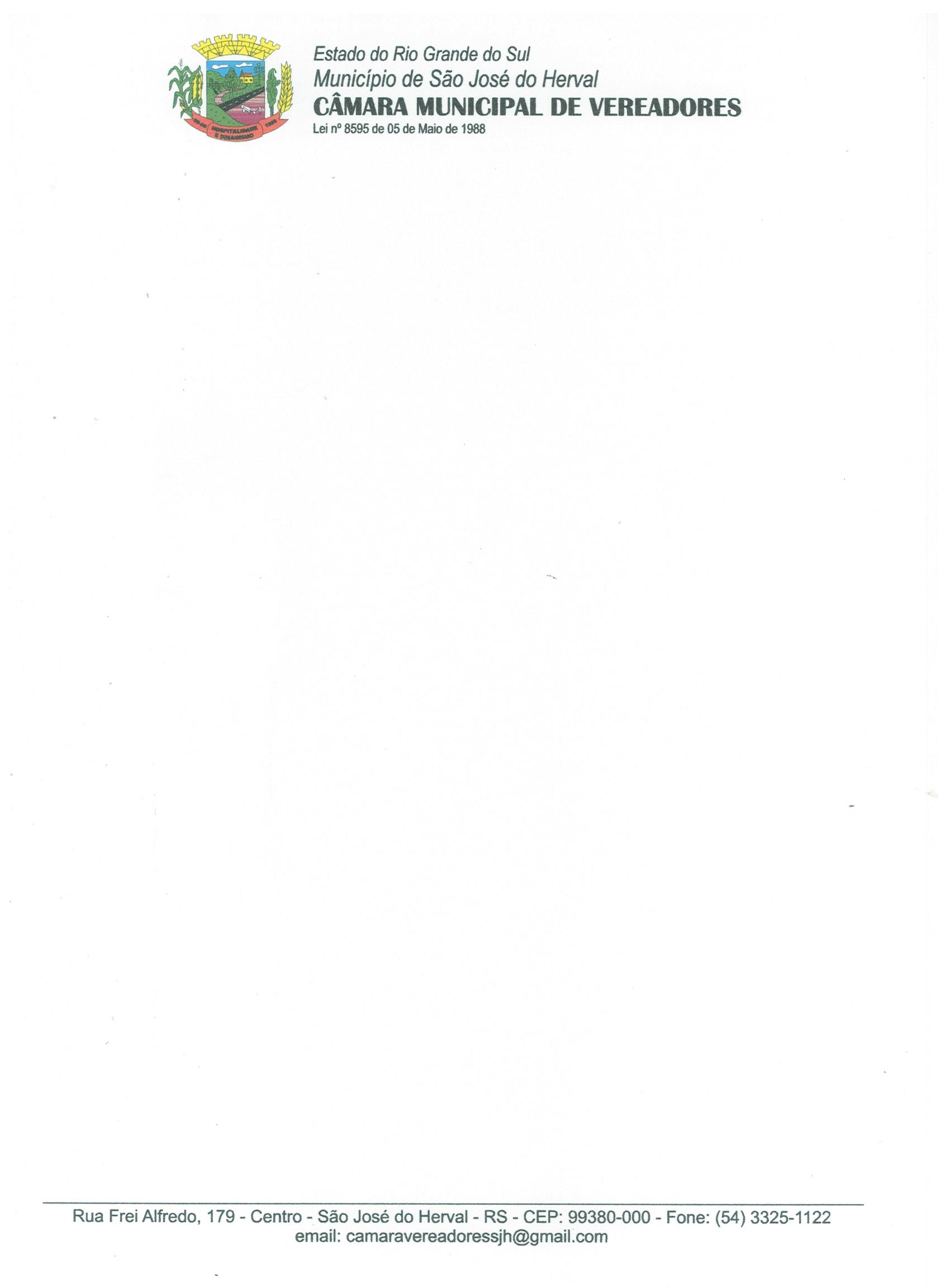 PROJETO DE RESOLUÇÃO LEGISLATIVA N.º 02/2024Regulamenta a Lei n.º 14.133, de 1º de abril de 2021, que dispõe sobre licitações e contratos administrativos, no âmbito do Poder Legislativo de São José do Herval – RS e dá outras providências.	A Mesa Diretora da Câmara Municipal de Vereadores SÃO JOSÉ DO HERVAL-RS, no uso de suas atribuições, considerando a entrada em vigor da Lei Federal n.º 14.133, de 1º de abril de 2021, PROMULGA a seguinte Resolução Legislativa de Mesa:Capítulo IDISPOSIÇÕES GERAISArt. 1º Esta Resolução Legislativa de Mesa tem por objetivo regulamentar no âmbito do Poder Legislativo do município de São José do Herval – RS, a Lei n.º 14.133, de 1º de abril de 2021, que dispõe sobre Licitações e Contratos Administrativos.Art. 2º Na aplicação desta Resolução Legislativa de Mesa, serão observados os princípios da legalidade, da impessoalidade, da moralidade, da publicidade, da eficiência, do interesse público, da probidade administrativa, da igualdade, do planejamento, da transparência, da eficácia, da segregação de funções, da motivação, da vinculação ao edital, do julgamento objetivo, da segurança jurídica, da razoabilidade, da competitividade, da proporcionalidade, da celeridade, da economicidade e do desenvolvimento nacional sustentável, assim como as disposições do Decreto-Lei nº 4.657, de 4 de setembro de 1942 (Lei de Introdução às Normas do Direito Brasileiro).Art. 3º As licitações realizar-se-ão nas modalidades previstas pelo art. 28 da Lei Federal n.º 14.133, de 1º de abril de 2021, conduzidas pelo agente de contratação, auxiliado, quando necessário, pela equipe de apoio que comporá a comissão de contratação ou licitação.Capítulo IIDA DESIGNAÇÃO DE PESSOALArt. 4º As atribuições do agente de contratação e sua equipe de apoio serão regulamentadas através de Portaria, e se encerram basicamente em receber sugestões para licitar, elaborar editais, submeter à análise jurídica, publicar nos termos definidos nos artigos 174 e 175, receber documentos, processar e julgar de acordo com os critérios definidos no edital.Art. 5º. O agente de contratação, servidor de provimento efetivo, será designado por ato próprio da autoridade competente para tomar decisões, impulsionar e conduzir o processo licitatório para o fiel cumprimento da Lei de Licitações (Lei n. 14.133, de 1º de abril de 2021).Parágrafo único. No caso de ausência de cargo de provimento efetivo junto ao Poder Legislativo Municipal de São José do Herval/RS, poderá ser nomeado ocupante de cargo em comissão ou servidor efetivo do Poder Executivo Municipal, ao qual já esteja atribuída a mesma função naquele órgão.Art. 6º. Em licitação na modalidade pregão, o agente responsável pela condução do certame será designado pregoeiro.Art. 7º. O agente de contratação, inclusive o pregoeiro, poderá solicitar manifestação técnica da assessoria jurídica ou de outros setores do órgão ou da entidade, a fim de subsidiar sua decisão.Art. 8º. A equipe de apoio será designada, quando solicitada pelo agente de contratação, pela autoridade máxima do órgão entre os agentes públicos, para auxiliar os trabalhos nos processos de contratações públicas, especialmente atos preparatórios e administrativos da contratação, como auxiliar na definição do objeto e do preço estimado, tudo em respeito ao princípio da segregação de funções.Art. 9º. A indicação do gestor, fiscal e seus substitutos serão realizados pela autoridade competente ou poderá ser estabelecida em normativa própria da Câmara Municipal de São José do Herval, observada a compatibilidade com as atribuições do cargo, a complexidade da fiscalização, o quantitativo de contratos por servidor e a sua capacidade para o desempenho das atividades.§ 1º Para o exercício da função, o gestor e fiscais deverão ser cientificados, expressamente, da indicação e respectivas atribuições antes da formalização do ato de designação.§ 2º Será facultada a contratação de terceiros para assistir ou subsidiar as atividades de fiscalização do representante da Câmara Municipal de São José do Herval, desde que justificada a necessidade de assistência especializada.§ 3º O gestor, ou fiscais, e seus substitutos, deverão elaborar relatório registrando as ocorrências sobre a prestação dos serviços referentes ao período de sua atuação quando do seu desligamento ou afastamento definitivo.§ 4º. Para o exercício da função, os fiscais deverão receber cópias dos documentos essenciais da contratação pelo setor de licitações e contratos, a exemplo dos Estudos Preliminares, do ato convocatório e seus anexos, do contrato, da proposta da contratada, da garantia, quando houver, e demais documentos indispensáveis à fiscalização.Art. 10º. O encargo de gestor ou fiscal não pode ser recusado pelo servidor, por não se tratar de ordem ilegal, devendo expor ao superior hierárquico as deficiências e limitações técnicas que possam impedir o diligente cumprimento do exercício de suas atribuições, se for o caso.Art. 11º. A comissão de contratação ou de licitação será designada, quando necessário, entre um conjunto de agentes públicos indicados pela Presidência da Câmara Municipal de São José do Herval, em caráter permanente ou especial, com a função de receber, examinar e julgar documentos relativos às licitações e aos procedimentos auxiliares.Parágrafo único. Os membros da comissão de contratação de que trata o caput responderão solidariamente por todos os atos praticados pela comissão, ressalvado o membro que expressar posição individual divergente fundamentada e registrada em ata lavrada na reunião em que houver sido tomada a decisão.Art. 12. Deverão ser observados, quando da designação do agente público e do terceiro que auxilie a condução da contratação na qualidade de integrante de equipe de apoio, profissional especializado ou funcionário ou representante de empresa que preste assessoria técnica, os impedimentos dispostos no artigo 9º da Lei nº 14.133/2021.Art. 13. Caberá ao agente de contratação, em especial:- tomar decisões em prol da boa condução da licitação, impulsionando o procedimento, inclusive realizando o saneamento na fase preparatória, caso necessário;- ter sob sua responsabilidade o manuseio e guarda do processo licitatório iniciado;- acompanhar os trâmites da licitação, promovendo diligências, se for o caso, para que o calendário de contratação seja cumprido na data prevista, observado, ainda, o grau de prioridade da contratação;- conduzir a sessão pública da licitação, promovendo as seguintes ações:receber, examinar e decidir as impugnações e os pedidos de esclarecimentos ao edital e aos seus anexos, além de poder requisitar subsídios formais aos responsáveis pela elaboração desses documentos;verificar a conformidade das propostas com os requisitos estabelecidos no edital;iniciar, conduzir e coordenar a sessão pública e os trabalhos da equipe de apoio;verificar e julgar as condições de habilitação;sanear erros ou falhas que não alterem a substância das propostas, dos documentos de habilitação e sua validade jurídica;encaminhar à comissão de contratação os documentos de habilitação, caso verifique a possibilidade de sanear erros ou falhas que não alterem a substância dos documentos e sua validade jurídica;receber recursos, apreciar sua admissibilidade e, se não reconsiderar a decisão, encaminhá-los à autoridade competente;indicar o vencedor do certame;conduzir os trabalhos da equipe de apoio; eencaminhar o processo devidamente instruído, após encerradas as fases de julgamento e habilitação, e exauridos os recursos administrativos, à autoridade superior para adjudicação e homologação;- promover a publicação dos atos oficiais nos termos e prazo legais, inclusive no Portal Nacional de Contratações Públicas (PNCP) e no sítio oficial da Câmara Municipal de São José do Herval, podendo delegá-las, quando necessário, desde que respeitadas as determinações da Lei n. 14.133/2021;- no caso de licitação presencial, receber os envelopes das propostas de preço e dos documentos de habilitação, proceder à abertura dos envelopes das propostas de preço, ao seu exame e à classificação dos proponentes;- negociar diretamente com o proponente vencedor para que seja obtido preço melhor;- elaborar, em parceria com a equipe de apoio ou comissão de contratação, a ata da sessão da licitação;- instruir e conduzir os procedimentos auxiliares e os procedimentos para contratação direta;  - propor à autoridade competente a revogação ou a anulação da licitação;- propor à autoridade competente a abertura de procedimento administrativo para apuração de responsabilidade;§ 1º O agente de contratação poderá ser auxiliado por equipe de apoio, e responderá individualmente pelos atos que praticar, salvo quando induzido a erro pela atuação da equipe.§ 2º A atuação do agente de contratação na fase preparatória deve se ater à supervisão e às eventuais diligências para o bom fluxo da instrução processual.Art. 14. Nas licitações que envolvam bens ou serviços especiais, o agente de contratação poderá ser substituído por comissão de contratação, formada por, no mínimo, 3 (três) membros, que responderão solidariamente por todos os atos praticados pela comissão, ressalvado o membro que expressar posição individual divergente fundamentada e registrada em ata lavrada na reunião em que houver sido tomada a decisão. Art. 15. O agente de contratação poderá solicitar manifestação técnica da assessoria jurídica ou de outros setores do órgão ou da entidade, bem como do órgão de controle interno, a fim de subsidiar sua decisão.Art. 16. Caberá à equipe de apoio, auxiliar o agente de contratação ou a comissão de contratação nas etapas do processo licitatório, de que trata o inciso II do artigo 13 desta Resolução.Parágrafo único. A equipe de apoio poderá solicitar manifestação técnica do órgão de assessoramento jurídico ou de outros setores do órgão ou da entidade licitante, bem como do órgão de controle interno, a fim de subsidiar sua decisão.Art. 17. Caberá à comissão de contratação ou de licitação, entre outras:- substituir o agente de contratação, nos termos do artigo 13 desta Resolução, quando a licitação envolver a contratação de bens ou serviços especiais, desde que observados os requisitos estabelecidos no artigo 10 desta Resolução.- conduzir a licitação na modalidade diálogo competitivo, observado, no que couber, o disposto no artigo 13 desta Resolução e o disposto na Lei nº 14.133/2021.- sanar erros ou falhas que não alterem a substância dos documentos de habilitação e sua validade jurídica, mediante despacho fundamentado registrado e acessível a todos, atribuindo-lhes eficácia para fins de habilitação e classificação; e- receber, examinar e julgar documentos relativos aos procedimentos auxiliares,  previstos no art. 78 da Lei nº 14.133, de 2021.Parágrafo único. A licitação na modalidade diálogo competitivo, será conduzida por comissão de contratação composta de pelo menos 3 (três) servidores efetivos ou empregados públicos pertencentes aos quadros permanentes da Câmara Municipal de São José do Herval, admitida a contratação de profissionais para assessoramento técnico da comissão.Art. 18. A comissão de contratação poderá solicitar manifestação técnica do órgão de assessoramento jurídico ou de outros setores do órgão ou da entidade licitante, bem como do órgão de controle interno, a fim de subsidiar sua decisão.Art. 19. As atividades de gestão e fiscalização da execução de contratos competem ao gestor do contrato, auxiliado pela fiscalização técnica e administrativa, de acordo com as seguintes disposições:- gestão do contrato: é a coordenação das atividades relacionadas à fiscalização técnica e administrativa, bem como dos atos preparatórios à instrução processual e ao encaminhamento da documentação pertinente ao setor de contratos para formalização dos procedimentos quanto aos aspectos que envolvam a prorrogação, alteração, reequilíbrio, pagamento, eventual aplicação de sanções, extinção dos contratos, dentre outros;- fiscalização técnica: é o acompanhamento do contrato com o objetivo de avaliar a execução do objeto nos moldes contratados e, se for o caso, aferir se a quantidade, qualidade, tempo e modo da prestação ou execução do objeto estão compatíveis com os indicadores estipulados no edital, para efeito de pagamento conforme o resultado pretendido pela Câmara Municipal de São José do Herval, podendo ser auxiliado pela fiscalização administrativa;- fiscalização administrativa: é o acompanhamento dos aspectos administrativos exclusivamente dos contratos com regime de dedicação exclusiva de mão de obra quanto às obrigações previdenciárias, fiscais e trabalhistas, bem como quanto às providências tempestivas nos casos de inadimplemento.Parágrafo único. Compete ao gestor e aos fiscais de contrato de que tratam os artigos 19 ao 21 conhecer as normas, as regulamentações e os padrões estabelecidos pela legislação correlata.Art. 20. Caberá ao gestor do contrato e, nos seus afastamentos e impedimentos legais, ao seu substituto, em especial:- coordenar as atividades relacionadas à fiscalização técnica e administrativa, de que dispõe os incisos II e III do artigo 19 desta Resolução.- emitir decisão sobre todas as solicitações e reclamações relacionadas à execução dos contratos, no prazo de até 1 (um) mês, contados da instrução do requerimento, ressalvados os requerimentos manifestamente impertinentes, meramente protelatórios ou de nenhum interesse para a boa execução do contrato;- acompanhar os registros realizados pelos fiscais do contrato ou dos terceiros contratados, de todas as ocorrências relacionadas à execução do contrato e as medidas adotadas, informando, se for o caso, à autoridade superior aquelas que ultrapassarem a sua competência;- acompanhar a manutenção das condições de habilitação da contratada, para efeito de empenho de despesa e pagamento, devendo anotar no relatório de riscos eventuais problemas que obstarem o fluxo normal da liquidação e pagamento da despesa;- manter atualizado o processo de acompanhamento e fiscalização do contrato contendo todos os registros formais da execução no Histórico de Gerenciamento do Contrato, a exemplo da ordem de serviço, do registro de ocorrências, das alterações e das prorrogações contratuais, elaborando relatório com vistas à necessidade ou não de eventuais adequações ao contrato para que atenda a finalidade da Câmara Municipal de São José do Herval;- coordenar os atos preparatórios à instrução processual e ao envio da documentação pertinente ao setor de contratos para formalização dos procedimentos de que dispõe o inciso I do artigo 20 desta Resolução;- estabelecer prazo razoável para comunicar à autoridade competente o término dos contratos, em caso de nova contratação ou prorrogação, visando à solução de continuidade;- constituir relatório final, de que trata a alínea "d" do inciso VI do § 3º do artigo 174 da Lei nº 14.133/2021, com as informações obtidas durante a execução do contrato, como forma de aprimoramento das atividades da Câmara Municipal de São José do Herval.Art. 21. Cabe ao fiscal técnico do contrato e, nos seus afastamentos e impedimentos legais, ao substituto, em especial:- prestar apoio técnico e operacional ao gestor do contrato, subsidiando-o de informações pertinentes às suas competências;- anotar no Histórico de Gerenciamento do Contrato todas as ocorrências relacionadas à execução do contrato, determinando o que for necessário para a regularização das faltas ou dos defeitos observados;- emitir notificações para a correção de rotinas ou de qualquer inexatidão ou irregularidade constatada em desacordo com a execução do contrato, determinando prazo para a correção;- informar ao gestor do contato, em tempo hábil, a situação que demandar decisão ou adoção de medidas que ultrapassem sua competência, para que adote as medidas necessárias e saneadoras, se for o caso;- comunicar imediatamente ao gestor do contrato quaisquer ocorrências que possam inviabilizar a execução do contrato nas datas aprazadas;- fiscalizar a execução do contrato, para que sejam cumpridas todas as condições estabelecidas na avença, de modo a assegurar os melhores resultados para a Câmara Municipal de São José do Herval.- comunicar o gestor do contrato, no prazo estabelecido nos termos no inciso VII do artigo 20 desta Resolução, o término do contrato sob sua responsabilidade, no caso de nova contratação ou prorrogação.- recebimento provisório do objeto.Art. 22. Cabe ao fiscal administrativo do contrato e, nos seus afastamentos e impedimentos legais, do substituto, em especial:- prestar apoio técnico e operacional ao gestor do contrato, subsidiando-o de informações pertinentes às suas competências;- verificar a manutenção das condições de habilitação da contratada; e- examinar a regularidade no recolhimento das contribuições fiscal, trabalhista e previdenciária e, em caso de descumprimento, observar as regras da legislação pertinente.Art. 23. O recebimento provisório ficará a cargo do fiscal técnico e o recebimento definitivo do gestor do contrato ou comissão designada pela autoridade competente.Art. 24. Na hipótese da contratação de terceiros para assistir e subsidiar os fiscais de contrato de que trata esta Resolução, deverão ser observadas as seguintes regras:- a empresa ou o profissional contratado assumirá responsabilidade civil objetiva pela veracidade e pela precisão das informações prestadas, firmará termo de compromisso de confidencialidade e não poderá exercer atribuição própria e exclusiva de fiscal de contrato; e- a contratação de terceiros não eximirá de responsabilidade o fiscal do contrato, nos limites das informações recebidas do terceiro contratado.Art. 25. Os fiscais, técnico e administrativo poderão ser auxiliados pelos órgãos de assessoramento jurídico e de controle interno da Câmara Municipal de São José do Herval, que deverão dirimir dúvidas e subsidiá-lo com informações relevantes para prevenir riscos na execução do contrato.Capítulo IIIDO PLANO DE CONTRATAÇÕES ANUALArt. 26. O Poder Legislativo poderá elaborar Plano de Contratações Anual, com o objetivo de racionalizar as compras e contratações, garantir o alinhamento com o seu planejamento estratégico e subsidiar a elaboração das respectivas leis orçamentárias.Parágrafo único. Na elaboração do Plano de Contratações Anual, observar-se-á como parâmetro normativo, no que couber, a média de compras e serviços contratados no último triênio.Capítulo IVDO ESTUDO TÉCNICO PRELIMINARArt. 27 Em âmbito do Poder Legislativo, a elaboração do Estudo Técnico Preliminar aplica-se à licitação de bens e à contratação de serviços e obras, inclusive locação e contratações de soluções de Tecnologia da Informação e Comunicação – TIC, sendo opcional nos seguintes casos:I - contratação de obras, serviços, compras e locações, cujos valores se enquadrem nos limites dos incisos I e II do art. 75 da Lei nº 14.133, de 1º de abril de 2021, independentemente da forma de contratação;II - dispensas de licitação previstas nos incisos VII, VIII, do art. 75, da Lei nº 14.133, de 1º de abril de 2021;III - contratação de remanescente nos termos dos §§ 2º a 7º do art. 90 da Lei nº 14.133, de 1º de abril de 2021;IV - quaisquer alterações contratuais realizadas por meio de Termo Aditivo ou Apostilamento, inclusive acréscimos quantitativos e prorrogações contratuais relativas a serviços contínuos;V - Nos demais casos de contratação direta (inexigibilidade e de dispensa de licitação) caberá ao Administrador Público a decisão sobre a dispensa do estudo técnico preliminar, bem como, para àquelas situações (inexigibilidade e de dispensa de licitação), a decisão acerca da dispensa de análise de riscos, termo de referência, projeto básico ou projeto executivo.Capítulo VDA ADOÇÃO DE CATÁLOGO ELETRÔNICO DE PADRONIZAÇÃO DE COMPRASArt. 28. O Catálogo Eletrônico de que trata o §1º do art. 19 da Lei Federal nº 14.133/2021, para as compras, terá o perfil e/ou características de Termo de Referência, com descrição clara, objetiva e primazia de qualidade, vedada a opção natural de marca.§ 1º Inobstante a vedação de preferência de marca vazada no caput deste artigo, em situações especiais, como de manutenção de equipamentos e/ou manutenção de sistemas informatizados já existentes, a marca é essencial para fins de melhor qualidade de eficiência final.§ 2º Quando pela natureza da situação for exigida a marca, dever-se-á fazer a devida justificativa nos autos do procedimento.§ 3º A critério do Administrador Público, poderá ser adotado o Catálogo do Poder Executivo Federal, nos termos do inciso II, do Art. 19, da Lei 14.133/2021.Capítulo VIDO ENQUADRAMENTO DE PRODUTOS COMUNS E DE LUXOArt. 29 Os bens de consumo adquiridos para suprir as demandas do Poder Legislativo deverão ser de qualidade comum, não superior à necessária para cumprir as finalidades às quais se destinam.Art. 30 Considera-se bem de consumo todo material que atenda a, pelo menos, um dos critérios a seguir:Durabilidade: quando, em uso normal, perde ou tem reduzidas as suas condições de funcionamento, no prazo máximo de 2 (dois) anos.Fragilidade: possui estrutura sujeita a modificação, por ser quebradiço ou deformável, caracterizando-se pela irrecuperabilidade e/ou perda de sua identidade;Perecibilidade: quando sujeito a modificações químicas ou físicas, deteriora-se ou perde suas características normais de uso;Incorporabilidade: quando destinado à incorporação a outro bem, não podendo ser retirado sem prejuízo das características do principal; eTransformabilidade: quando adquirido para fins de transformação.Art. 31 Os padrões de qualidade para efeito do que dispõe o §1º do art. 20 da Lei Federal nº 14.133/2021 serão assim considerados:I – artigo de qualidade comum: bem de consumo que detém baixa ou moderada elasticidade-renda de demanda, em função da renda do indivíduo em uma sociedade;II – artigo de luxo: bem de consumo ostentatório que detém alta elasticidade-renda de demanda, em função da renda do indivíduo em uma sociedade. Art. 32 Na classificação de um artigo como sendo de luxo, o órgão ou a entidade deverá considerar:I – relatividade cultural: distinta percepção sobre o artigo, em função da cultural local, desde que haja impacto no preço do artigo;II – relatividade econômica: variáveis econômicas que incidem sobre o preço do artigo, especialmente a facilidade/dificuldade logística regional ou local de acesso ao bem; eIII – relatividade temporal: mudança das variáveis mercadológicas do artigo ao longo do tempo, em função de evolução tecnológica, tendências sociais, alterações de disponibilidade no mercado e modificações no processo de suprimento logístico.Art. 33 A inclusão de artigos de luxo no plano de contratações anual é possível em situações excepcionais, desde que motivada e com justificativa aceita pela autoridade competente.Art. 34 Fica vedada a contratação de artigos de luxo, salvo em situações excepcionais, desde que a análise de custo-efetividade de que trata o art. 14 evidencie que o impacto decorrente da fruição do bem ultrapasse os custos envolvidos, e seja aprovada pela autoridade competente.Art. 35 O Poder Legislativo, quando da elaboração dos estudos técnicos preliminares, deve apresentar análise de custo-efetividade, demonstrando os resultados pretendidos da contratação em termos de economicidade e do melhor aproveitamento dos recursos humanos, materiais e financeiros disponíveis.Art. 36 As contratações públicas são regidas pelo princípio da economicidade, conforme dispõe o art. 5º da Lei nº 14.133, de 1º de abril de 2021.Capítulo VIIDA PESQUISA DE PREÇOSArt. 37 No procedimento de pesquisa de preços realizado em âmbito deste órgão, os parâmetros previstos do §1º do art. 23 da Lei nº 14.133, de 1º de abril de 2021, são autoaplicáveis, no que couber.Art. 38 A pesquisa de preços para subsidiar valores referenciais nos procedimentos licitatórios, poderá ser realizada, além do que prevê o art. 37, mediante a utilização de um dos seguintes parâmetros:I – portal de Compras governamentais www.comprasgovernamentais.gov.br; II – pesquisa publicada em mídia especializada, sítios eletrônicos especializados ou de domínio amplo, desde que contenha a data e hora de acesso; III – contratações similares de outros entes públicos, em execução ou concluídos em até 1 (um) ano anterior à data da pesquisa de preços; IV – pesquisa direta com, no mínimo, três fornecedores, mediante solicitação formal da cotação, com a devida justificativa da escolha dos fornecedores, e os preços cotados não tenham sido obtidos com mais de seis meses de antecedência da publicação do edital. §1º Em todas as situações apresentadas o agente público responsável pela realização da pesquisa deverá juntar a documentação aos autos. §2º Na pesquisa de preço relativa às contratações de prestação de serviços com dedicação de mão de obra exclusiva, observar-se-á como parâmetro normativo, no que couber, o disposto na Instrução Normativa nº 5, de 26 de maio de 2017, da Secretaria de Gestão do Ministério da Economia ou outra que vier a substituí-la.§3º Na elaboração do orçamento de referência de obras e serviços de engenharia a serem realizadas em âmbito municipal, quando se tratar de recursos próprios, observar-se-á como parâmetro normativo, no que couber, o disposto no Decreto Federal nº 7.983, de 8 de abril de 2013, e na Portaria Interministerial 13.395, de 5 de junho de 2020 ou outras normativas que vierem a substituí-los.Art. 39. No processo licitatório e nas contratações diretas, para contratação de obras e serviços de engenharia, o valor estimado, acrescido do percentual de Benefícios e Despesas Indiretas (BDI) de referência e dos Encargos Sociais (ES) cabíveis, será definido por meio da utilização de parâmetros na seguinte ordem:I - composição de custos unitários menores ou iguais à mediana do item correspondente do Sistema de Custos Referenciais de Obras (Sicro), para serviços e obras de infraestrutura de transportes, ou do Sistema Nacional de Pesquisa de Custos e Índices de Construção Civil (Sinapi), para as demais obras e serviços de engenharia;II - utilização de dados de pesquisa publicada em mídia especializada, de tabela de referência formalmente aprovada pelo Poder Executivo Municipal, Estadual ou Federal e de sítios eletrônicos especializados ou de domínio amplo, desde que contenham a data e a hora de acesso;III - contratações similares feitas pela Administração Pública, em execução ou concluídas no período de 1 (um) ano anterior à data da pesquisa de preços, observado o índice de atualização de preçoscorrespondente;IV - pesquisa na base nacional de notas fiscais eletrônicas, na forma de regulamento a ser editado pelo Governo Federal;V - pesquisa direta com no mínimo 3 (três) fornecedores, mediante solicitação formal de cotação, desde que seja apresentada justificativa da escolha desses fornecedores e que não tenham sido obtidos os orçamentos com mais de 6 (seis) meses de antecedência da data de divulgação do edital;VI - pesquisa na base de notas de serviços dos cadastros da municipalidade.§ 1º No processo licitatório para contratação de obras e serviços de engenharia sob os regimes de contratação integrada ou semi-integrada, o valor estimado da contratação será calculado nos termos do caput deste artigo, acrescido ou não de parcela referente à remuneração do risco, e, sempre que necessário e o anteprojeto o permitir, a estimativa de preço será baseada em orçamento sintético, balizado em sistema de custo definido no inciso I do caput deste artigo, devendo a utilização de metodologia expedita ou paramétrica e de avaliação aproximada baseada em outras contratações similares ser reservada às frações do empreendimento não suficientemente detalhadas no anteprojeto.§ 2º Na hipótese do §1º deste artigo, será exigido dos licitantes ou contratados, no orçamento que compuser suas respectivas propostas, no mínimo, o mesmo nível de detalhamento do orçamento sintético referido no mencionado parágrafo.Art. 40 Nas contratações diretas por inexigibilidade ou por dispensa, quando não for possível estimar o valor do objeto na forma estabelecida nos artigos 17 e 18, o fornecedor escolhido para contratação, deverá comprovar previamente à subscrição do contrato, que os preços estão em conformidade com os praticados em contratações semelhantes de objetos de mesma natureza, por meio da apresentação de notas fiscais emitidas para outros contratantes no período de até 1 (um) ano anterior à data da contratação pela Administração, ou por outro meio idôneo.Art. 41 Excepcionalmente, será admitida a determinação de preço estimado com base em menos de três preços, desde que devidamente justificada nos autos.Art. 42 Considerar-se-á como solicitação formal de cotação para os fins do artigo 17, IV e 18, V, a solicitação efetuada pela administração pública encaminhada por meio físico ou digital, inclusive por e-mail, devendo os respectivos documentos serem encartados aos autos.Art. 43 A pesquisa de preços é dispensável nas hipóteses do §2º do artigo 95 da Lei nº 14.133, de 1º de abril de 2021, respondendo o agente contratante quando comprovada aquisição por preços excessivos.Parágrafo único. O valor de que trata o §2º do artigo 95 da Lei nº 14.133, de 1º de abril de 2021 será atualizado pelo INPC/IBGE, tendo por data base o dia 1º de abril.Capítulo VIIIDAS POLÍTICAS PÚBLICAS APLICADAS AO PROCESSO DE CONTRATAÇÃOArt. 44 Nas licitações para obras, serviços de engenharia ou para a contratação de serviços terceirizados em regime de dedicação exclusiva de mão de obra, o edital poderá, a critério da autoridade que o expedir, exigir que 5% da mão de obra responsável pela execução do objeto da contratação seja constituído por mulheres vítimas de violência doméstica, ou oriundos ou egressos do sistema prisional, permitida a exigência cumulativa no mesmo instrumento convocatório.Art. 45 Nas licitações no âmbito da Câmara de Vereadores de São José do Herval, não se preverá a margem de preferência referida no art. 26 da Lei nº 14.133, de 1º de abril de 2021.Capítulo IXDO CICLO DE VIDA DO OBJETOArt. 46 Desde que objetivamente mensuráveis, fatores vinculados ao ciclo de vida do objeto licitado, poderão ser considerados para a definição de menor dispêndio para a Administração Pública Municipal.§1º A modelagem de contratação mais vantajosa para a Administração Pública, considerando todo o ciclo de vido do objeto, deve ser considerada ainda na fase de planejamento da contratação, a partir da elaboração do Estudo Técnico Preliminar e do Termo de Referência.§2º Na estimativa de despesas de manutenção, utilização, reposição, depreciação e impacto ambiental, poderão ser utilizados parâmetros diversos, tais como históricos de contratos anteriores, séries estatísticas disponíveis, informações constantes de publicações especializadas, métodos de cálculo usualmente aceitos ou eventualmente previstos em legislação, dentre outros.Capítulo XJULGAMENTO POR MENOR PREÇO OU MAIOR DESCONTOArt. 47 O julgamento por menor preço será sempre sobre o valor nominal, nunca superior ao valor de referência definido pela Administração Pública.Art. 48 O julgamento por maior desconto será preferencialmente aplicado sobre o valor global de referência definido pela Administração Pública.§1º Na prática, o critério de maior desconto, indiretamente equivale ao menor preço, e mesmo sendo preferencialmente aplicado sobre o valor global, a aplicação numa tabela com vários itens dar-se-á de forma linear sobre cada item.§2º Para efeito do §1º do art. 34 da Lei Federal nº 14.133/2021, quando os custos indiretos com despesas para manutenção, utilização, reposição, depreciação e impacto ambiental forem perfeitamente mensuráveis, serão considerados para fins de obtenção de menor preço.§3º A proporção de redução no custo final em decorrência das despesas indiretas será a demonstrada nos cálculos a serem apresentados na composição dos preços ofertados para negociação.§4º A inexequibilidade dos preços em função da redução do custo final versado no parágrafo anterior, somente será discutido se o desconto final ultrapassar a margem de setenta por cento do valor de referência.§5º Para as obras e serviços de engenharia o limite para inexequibilidade é de setenta e cinco por cento inferior ao valor orçado pela Administração. Acima deste e inferior a oitenta e cinco por cento, o proponente será obrigado a oferecer garantia adicional correspondente a diferença de sua proposta e o valor orçado pela Administração Pública.Art. 49 O critério de técnica e preço para o julgamento de propostas com maior vantajosidade à Administração Pública será aplicado levando em consideração os §§3º e 4º do art. 88 da Lei Federal nº 14.133/2021.Capítulo XIDO CRITÉRIO DE DESEMPATE POR EQUIDADE ENTRE HOMENS E MULHERESArt. 50 Como critério de desempate previsto no art. 60, III, da Lei nº 14.133/2021, para efeito de comprovação de desenvolvimento pelo licitante, de ações de equidade entre homens e mulheres no ambiente de trabalho, poderão ser consideradas no edital de licitação, desde que comprovadamente implementadas, políticas internas tais como programas de liderança para mulheres, projetos para diminuir a desigualdade entre homens e mulheres e o preconceito dentro das empresas, inclusive ações educativas, distribuição equânime de gêneros por níveis hierárquicos, dentro outras.Capítulo XIIDA NEGOCIAÇÃO DE PREÇOS MAIS VANTAJOSOSArt. 51 Na negociação de preços mais vantajosos para a administração, o Agente de Contratação ou a Comissão de Contratação poderá oferecer contraproposta.Capítulo XIIIDA HABILITAÇÃOArt. 52 Para efeito de verificação dos documentos de habilitação, será permitida, desde que prevista em edital, a sua realização por processo eletrônico de comunicação a distância, ainda que se trate de licitação realizada presencialmente nos termos do §5º do art. 17 da Lei nº 14.133/2021, assegurado aos demais licitantes o direito de acesso aos dados constantes dos sistemas.Parágrafo único. Se o envio da documentação ocorrer a partir de sistema informatizado prevendo acesso por meio de chave de identificação e senha do interessado, presume-se a devida segurança quanto à autenticidade e autoria, sendo desnecessário o envio de documentos assinados digitalmente com padrão ICP-Brasil.Art. 53 Para efeito de verificação da qualificação técnica, quando não se tratar de contratação de obras e serviços de engenharia, os atestados de capacidade técnico-profissional e técnico operacional poderão ser substituídos por outra prova de que o profissional ou a empresa possui conhecimento técnico e experiência prática na execução de serviço de características semelhantes, tais como, por exemplo, termo de contrato ou notas fiscais abrangendo a execução de objeto compatível com o licitado, desde que, em qualquer caso, o Agente de Contratação ou a Comissão de Contratação realize diligência para confirmar tais informações.Art. 54 Não serão admitidos atestados de responsabilidade técnica de profissionais que, comprovadamente, tenham dado causa à aplicação das sanções previstas nos incisos III e IV do caput do art. 156 da Lei nº 14.133/2021, bem como nos incisos III e IV do caput do art. 87 da mesma lei, em decorrência de orientação proposta, de prescrição técnica ou de qualquer ato profissional de sua responsabilidade.Capítulo XIVDO CREDENCIAMENTOArt. 55. O credenciamento poderá ser utilizado quando a administração pretender formar uma rede de prestadores de serviços, pessoas físicas ou jurídicas, e houver inviabilidade de competição em virtude da possibilidade da contratação de qualquer uma das empresas credenciadas.§ 1º O credenciamento será divulgado por meio de edital de chamamento público, que deverá conter as condições gerais para o ingresso de qualquer prestador interessado em integrar a lista de credenciados, desde que preenchidos os requisitos definidos no referido documento.§ 2º A administração fixará o preço a ser pago ao credenciado, bem como as respectivas condições de reajustamento.§ 3º A escolha do credenciado poderá ser feita por terceiros sempre que este for o beneficiário direto do serviço.§ 4º Quando a escolha do prestador for feita pela administração, o instrumento convocatório deverá fixar a maneira pela qual será feita a distribuição dos serviços, desde que tais critérios sejam aplicados de forma objetiva e impessoal.§ 5º O prazo mínimo para recebimento de documentação dos interessados não poderá ser inferior a 15 (quinze) dias. § 6º O prazo para credenciamento deverá ser reaberto, no mínimo, uma vez a cada 12 (doze) meses, para ingresso de novos interessados.Capítulo XVDO PROCEDIMENTO DE MANIFESTAÇÃO DE INTERESSEArt. 56 Adotar-se-á, no âmbito do Poder Legislativo de São José do Herval, o Procedimento de Manifestação de Interesse observando-se, como parâmetro normativo, no que couber, o disposto no Decreto Federal nº 8.428, de 02 de abril de 2015 ou outro que vier a substituí-lo.Capítulo XVIDO CONTRATO NA FORMA ELETRÔNICAArt. 57. Os contratos e termos aditivos celebrados entre a Câmara de Vereadores de São José do Herval e os particulares poderão adotar a forma eletrônica.Parágrafo único. Para assegurar a confiabilidade dos dados e informações, as assinaturas eletrônicas apostas no contrato deverão ser classificadas como qualificadas, por meio do uso de certificado digital pelas partes subscritoras, nos termos do art. 4º, inc. III, da Lei nº 14.063, de 23 de setembro de 2020.Capítulo XVIIDA SUBCONTRATAÇÃOArt. 58 A possibilidade de subcontratação, se for o caso, deve ser expressamente prevista no edital ou no instrumento de contratação direta, ou alternativamente no contrato ou no instrumento equivalente, o qual deve, ainda, informar o percentual máximo permitido para subcontratação.§ 1º É vedada a subcontratação de pessoa física ou jurídica, se aquela ou os dirigentes desta mantiverem vínculo de natureza técnica, comercial, econômica, financeira, trabalhista ou civil com dirigente do órgão ou entidade contratante ou com agente público que desempenhe função na licitação ou atue na fiscalização ou na gestão do contrato, ou se deles for cônjuge, companheiro ou parente em linha reta, colateral, ou por afinidade, até o terceiro grau, devendo essa proibição constar expressamente do edital de licitação.§ 2º É vedada cláusula que permita a subcontratação da parcela principal do objeto, entendida esta como o conjunto de itens para os quais, como requisito de habilitação técnico-operacional, foi exigida apresentação de atestados com o objetivo de comprovar a execução do serviço, pela licitante ou contratada, com características semelhantes.§ 3º No caso de fornecimentos de bens, a indicação de produtos que não sejam de fabricação própria não deve ser considerada subcontratação.Capítulo XVIIIDO RECEBIMENTO PROVISÓRIO E DEFINITIVOArt. 59 O objeto do contrato será recebido:I - em se tratando de obras e serviços:a) provisoriamente, em até 15 (quinze) dias da comunicação escrita do contratado de término da execução;b) definitivamente, após prazo de observação ou vistoria, que não poderá ser superior a 90 (noventa) dias, salvo em casos excepcionais, devidamente justificados e previstos no ato convocatório ou no contrato.II - em se tratando de compras:a) provisoriamente, em até 15 (quinze) dias da comunicação escrita do contratado;b) definitivamente, para efeito de verificação da qualidade e quantidade do material e consequente aceitação, em até 30 (trinta) dias da comunicação escrita do contratado.§ 1º O edital ou o instrumento de contratação direta, ou alternativamente o contrato ou instrumento equivalente, poderá prever apenas o recebimento definitivo, podendo ser dispensado o recebimento provisório de gêneros perecíveis e alimentação preparada, objetos de pequeno valor, ou demais contratações que não apresentem riscos consideráveis à Administração.§ 2º Para os fins do parágrafo anterior, consideram-se objetos de pequeno valor aqueles enquadráveis nos incisos I e II do art. 75 da Lei nº 14.133, de 1º de abril de 2021.Capítulo XIXDAS SANÇÕESArt. 60. Observados o contraditório e a ampla defesa, todas as sanções previstas no art. 156 da Lei nº 14.133, de 1º de abril de 2021, serão aplicadas pelo secretário municipal da pasta interessada, ou pela autoridade máxima da respectiva entidade, quando se tratar de autarquia ou fundação.Capítulo XXDO CONTROLE DAS CONTRATAÇÕESArt. 61 A Câmara de Vereadores de São José do Herval/RS regulamentará, por ato próprio, o disposto no art. 169 da Lei nº 14.133, de 1º de abril de 2021, inclusive quanto à responsabilidade da alta administração para implementar processos e estruturas, inclusive de gestão de riscos e controles internos, para avaliar, direcionar e monitorar os processos licitatórios e os respectivos contratos, com o intuito de alcançar os objetivos dos procedimentos de contratação, promover um ambiente íntegro e confiável, assegurar o alinhamento das contratações ao planejamento estratégico e às leis orçamentárias e promover eficiência, efetividade e eficácia em suas contratações.Capítulo XXIDO PROCESSO DE DISPENSA, DE INEXIGIBILIDADE E DE PEQUENAS COMPRAS E A PRESTAÇÃO DE SERVIÇOS DE PRONTO PAGAMENTO Art. 62. Os processos de inexigibilidade de licitação deverão ser instruídos com a devida justificativa de que o preço ofertado à administração é condizente com o praticado pelo mercado, em especial por meio de:I - documentos fiscais ou instrumentos contratuais de objetos idênticos, comercializados pela futura contratada, emitidos no período de até 1 (um) ano anterior à data da autorização da inexigibilidade pela autoridade competente;II - tabelas de preços vigentes divulgadas pela futura contratada em sítios eletrônicos especializados ou de domínio amplo, contendo data e hora de acesso. § 1º Poderão ser utilizados outros critérios ou métodos, desde que devidamente justificados no processo pelo gestor responsável e aprovados pela autoridade competente. § 2º Excepcionalmente, caso a futura contratada não tenha comercializado o objeto anteriormente, a justificativa de preço de que trata o caput pode ser realizada com objetos de mesma natureza. § 3º Caso a justificativa de preços aponte para a possibilidade de competição no mercado, vedada está a inexigibilidade. § 4º O disposto neste artigo aplica-se, no que couber, às hipóteses de dispensa de licitaçãoArt. 63. Nas contratações diretas por inexigibilidade ou por dispensa de licitação, aplica- se o disposto no art. 38.§ 1º Quando não for possível estimar o valor do objeto na forma estabelecida no art. 38, a justificativa de preços será dada com base em valores de contratações de objetos idênticos, comercializados pela futura contratada, por meio da apresentação de notas fiscais emitidas para outros contratantes, públicos ou privados, no período de até 1 (um) ano anterior à data da contratação pela Administração, ou por outro meio idôneo.§ 2º Excepcionalmente, caso a futura contratada não tenha comercializado o objeto anteriormente, a justificativa de preço de que trata o parágrafo anterior poderá ser realizada com objetos semelhantes de mesma natureza, devendo apresentar especificações técnicas que demonstrem similaridade com o objeto pretendido.§ 3º Na hipótese de dispensa de licitação com base nos incisos I e II do art. 75 da Lei nº 14.133, de 1º de abril de 2021, a estimativa de preços de que trata o caput poderá ser realizada concomitantemente à seleção da proposta economicamente mais vantajosa.§ 4º O procedimento do § 3º será realizado por meio de solicitação formal de cotações a fornecedores.Art. 64. O procedimento de Dispensa de Licitação  será regulamento em ato normativo próprio.Art. 65. Em âmbito Municipal as pequenas compras e a prestação de serviços de pronto pagamento referem-se ao valor de até R$ 3.000,00 (três mil reais), nos termos do disposto no § 2º do art. 95 da Lei Federal nº 14.133/2021, sempre acompanhando a atualização do valor na Lei federal. Art. 66. O procedimento para as pequenas compras e prestação de serviços de pronto pagamento que demandem despesas que, pela essencialidade e necessidade de pronta resposta, não possam ser submetidas ao processo normal de licitação, será restrita às seguintes hipóteses:I - atividades de garantia da continuidade do serviço público e atividades subsidiárias;II - atividades não programadas de manutenção para permitir a continuidade do funcionamento dos serviços públicos inclusive aquisição de materiais permanentes.§ 1º O Regime Especial de Execução de que trata este decreto visa a garantir a eficácia do serviço público e deverá observar os princípios da contratação mais vantajosa e da economicidade no dispêndio dos recursos financeiros.§ 2º O solicitante deverá demonstrar que não é possível submeter a despesa ao processo normal de aplicação, apresentando as devidas justificativas.Art. 67. O procedimento para as pequenas compras e prestação de serviços de pronto pagamento possui as seguintes especificidades:I - O valor para cada procedimento fica limitado à disponibilidade orçamentária decorrente da Lei Orçamentária Anual, sem prejuízo da observância dos procedimentos previstos para licitação ou seu afastamento;II – A compra por mais de uma vez um mesmo objeto dentro do mesmo exercício financeiro fica vinculada à justificativa;Art. 68. O procedimento para as pequenas compras e prestação de serviços de pronto pagamento ocorrerá da seguinte forma:I - documento de formalização de demanda, com data e assinatura do requisitante e justificativa da necessidade da compra e do preço, nos termos do art. 23 da Lei Federal 14.133/2021.II  - o requisitante deverá apresentar junto à solicitação de demanda documentos que comprovem que o contratado está:a)  regulamente inscrito no Cadastro de Pessoas Físicas (CPF) ou no Cadastro Nacional da Pessoa Jurídica (CNPJ);b)   regular perante a Fazenda federal, estadual e/ou municipal do domicílio ou sede do licitante;c) regular com a Seguridade Social e sobre o FGTS, demonstrando cumprimento dos encargos sociais instituídos por lei;d)   regular perante a Justiça do Trabalho;e)  cumprindo com o disposto no inciso XXXIII do art. 7º da Constituição Federal.III  -   	com a autorização da autoridade competente.§ 1º Fica expressamente proibidas as pequenas compras e contratação de prestação de serviços de pronto pagamento sem observância do disposto no caput deste artigo.§ 2º O prazo para a apresentação dos “documentos” e a formalização para o uso deste normativo serão definidos em ato próprio;Capítulo XXIIDAS DISPOSIÇÕES FINAISArt. 69 Não haverá prejuízo à realização de licitações ou procedimentos de contratação direta ante a ausência das informações previstas nos §§2º e 3º do art. 174 da Lei Federal nº 14.133, de 1º de abril de 2021, eis que a Câmara Municipal de Vereadores adotará as funcionalidades atualmente disponibilizadas pelo Governo Federal, no que couber, nos termos desta Resolução. Art. 70 Toda prestação de serviços contratada pela Câmara Municipal de Vereadores não gera vínculo empregatício entre os empregados da contratada e a Administração, vedando-se qualquer relação entre estes que caracterize pessoalidade e subordinação direta.Art. 71 É vedado à Câmara ou aos seus servidores praticar atos de ingerência na administração da contratada, a exemplo de:I - possibilitar ou dar causa a atos de subordinação, vinculação hierárquica, prestação de contas, aplicação de sanção e supervisão direta sobre os empregados da contratada;II - exercer o poder de mando sobre os empregados da contratada, devendo reportar-se somente aos prepostos ou responsáveis por ela indicados, exceto quando o objeto da contratação previr a notificação direta para a execução das tarefas previamente descritas no contrato de prestação de serviços para a função específica, tais como nos serviços de recepção, apoio administrativo ou ao usuário;III - direcionar a contratação de pessoas para trabalhar nas empresas contratadas;IV - promover ou aceitar o desvio de funções dos trabalhadores da contratada, mediante a utilização destes em atividades distintas daquelas previstas no objeto da contratação e em relação à função específica para a qual o trabalhador foi contratado;V - considerar os trabalhadores da contratada como colaboradores eventuais do próprio órgão ou entidade responsável pela contratação, especialmente para efeito de concessão de diárias e passagens;VI - definir o valor da remuneração dos trabalhadores da empresa contratada para prestar os serviços, salvo nos casos específicos em que se necessitam de profissionais com habilitação/experiência superior adaqueles que, no mercado, são remunerados pelo piso salarial da categoria, desde que justificadamente;VII - conceder aos trabalhadores da contratadas direitos típicos de servidores públicos, tais como recesso, ponto facultativo, dentre outros.Art. 72 A Administração não se vincula às disposições contidas em Acordos, Convenções ou Dissídios Coletivos de Trabalho que tratem de pagamento de participação dos trabalhadores nos lucros ou resultados da empresa contratada, de matéria não trabalhista, ou que estabeleçam direitos não previstos em lei, tais como valores ou índices obrigatórios de encargos sociais ou previdenciários, bem como de preços para os insumos relacionados ao exercício da atividade.Parágrafo único. É vedado ao órgão e entidade vincular-se às disposições previstas nos Acordos, Convenções ou Dissídios Coletivos de Trabalho que tratem de obrigações e direitos que somente se aplicam aos contratos com a Administração Pública.Art. 73. A Câmara Municipal de Vereadores poderá editar normas complementares ao disposto nessa Resolução Legislativa de Mesa e disponibilizar informações adicionais em meio eletrônico, inclusive modelos de artefatos necessários à contratação.Art. 74 Nas referências à utilização de atos normativos federais como parâmetro normativo, considerar-se-á a redação em vigor na data de publicação desta Resolução Legislativa de Mesa.Art. 75. Os casos omissos decorrentes da aplicação desta Resolução serão dirimidos pela Mesa Diretora.Art. 76. Esta Resolução Legislativa de Mesa entra em vigor na data de sua publicação.SALA DE SESSÕES DO PODER LEGISLATIVO DE SÃO JOSÉ DO HERVAL/RS, 10 DE MARÇO DE 2024.SILA RIBEIRO DA SIVA					 CELIO LUIS DA CUNHAPresidente							      Vice-PresidenteDENER FIORENTIN		                                   FRANCIELLI BATTISTI1ª Secretário								2º SecretáriaMENSAGEM JUSTIFICATIVA AO PROJETO DE RESOLUÇÃO LEGISLATIVA N.º 02/2024	A Lei nº 14.133, de 1º de abril de 2021, estabelece normas gerais de licitação e contratação para as Administrações Públicas diretas, autárquicas e fundacionais da União, dos Estados, do Distrito Federal e dos Municípios.	A proposta ora apresentada tem por objetivo regulamentar a aplicabilidade da nova Lei de Licitações nº 14.133/2021, que dispõe sobre o novo regramento para licitações e contratos administrativos, no âmbito no Poder Legislativo Municipal.	Referido diploma legal atribui aos entes a regulamentação de dispositivos para adequada aplicação da lei. Deste modo, tal proposição objetiva regulamentar dispositivos e funções dos agentes designados para a adequada e segura aplicação da lei.	Assim, no intuito de cumprir o disposto na Lei Federal, a Mesa Diretora solicita a apreciação da referida Resolução legislativa por esta Casa.	Câmara de Vereadores de São José do Herval, 10 de março de 2024SILA RIBEIRO DA SILVA				  CéLIO LUIS DA CUNHAPresidente							Vice-Presidente DENER FIORENTIN  		                                   FRANCIELLI  BATTSTI1ª Secretário								2º Secretária